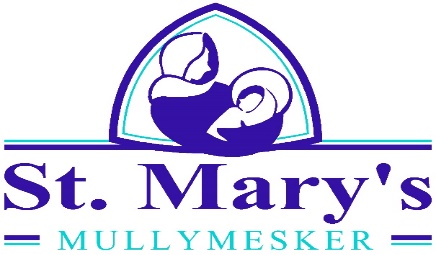 1st March 2021Dear Parents,                        I hope you are all safe and well. The Minister for Education has determined that Year 1-3 children should return to school from Monday 8th March. We will be delighted to see them all back to school. As far as we aware the children will return to school for two weeks up until Friday 19th March and then return to Remote Learning from Monday 22nd until Wednesday 31st March. (This is currently under review)Children in Year 1-3 should wear their school uniform as normal.Children in Year 1-3 do not need to bring anything to school with them except a coat, their snack and a packed lunch if they need one.Children in Year 4-7 will continue with Remote Learning at home. Key worker children may continue to attend school for supervised learning.We will be staggering arrival and departure times as well as break times and lunchtimes, to comply with DENI guidelines.Arrival times all children. : Children can enter the school via both entrances and should then enter their classrooms by their designated door, the same as before Christmas.  Younger children may be brought to their classrooms if necessary.9.00 a.m Children /Families with surnames beginning with A-L9.10 a.m Children/Families with surnames M—WYear One and Two children departure times:2.00 p.m Children /Families with surnames beginning with A-L2.10 p.m Children/Families with surnames M—WYear Three and Keyworker children from Year Four to Seven departure times:3.00 p.m Children /Families with surnames beginning with A-L3.10 p.m Children /Families with surnames beginning with M-WParents are asked to wait in their cars until their children come out to the school gate. Please wear a face covering when dropping off/collecting your children.It is extremely important that we continue to observe social distancing at the school gates. Thanks.DinnersSchool dinners will be available for all children attending school. As before, please put the dinner money in an envelope and write on it the days which you would like your child to take dinners. ThanksFarewell and thanks:We would like to thank Miss Brogan for her hard work and dedication to all of our Year Three children since September this year. She will be finishing with us on Monday 8th March as Mrs McDermott will be returning to the school from maternity leave. Miss Brogan and Mrs McDermott will both be in Year Three on Monday 8th March to ensure a smooth transition for our Year Three children back to school. We would like to wish Miss Brogan the very best of luck in the future. I know she will be fantastic wherever she goes. School Closing:The school will be closed on Wednesday 17th March for St Patrick’s Day.The school will close on Wednesday 31st March for the Easter Holidays.We look forward to seeing you all soon.  Stay safe and stay well.Kind regards,Mrs Helen IngramPrincipal